«Қызылжар аудандық ауруханасы» ШЖҚ КМК  2022 жылдың қорытындысы бойынша сыбайлас жемқорлық тәуекелдеріне ішкі талдау  Бескөл а.                                                                                          Кіріспе бөлім:«Қызылжар аудандық ауруханасы» ШЖҚ КМК директорының 09.12.2022 жылғы № 152 бұйрығының негізінде сыбайлас жемқорлық тәукелдеріне талдау жүргізілді.  Жұмыс тобы мүшелерінің құрамы: Какимова Ж.К. – директордың орынбасары, Сыбайлас жемқорлыққа қарсы комплаенс қызметінің басшысы.  Берюбаева С.С. – заңгер;Денисова О.В. – бас бухгалтер;Каликова М.Ж. – Пациенттерді қолдау және ішкі бақылау қызметі бөлімінің бастығы; Черный И.В. – ӘҰК меңгерушісі;Шинкаренко Н.Н. – «Қызылжар аудандық ауруханасы» ШЖҚ КМК кәсіподақ комитетінің төрайымы.  Сипаттамалық бөлім:Қызметкерлерді басқару«Қызылжар аудандық ауруханасы» ШЖҚ КМК 2022 жылғы 01 желтоқсандағы жағдай бойынша медицина қызметкерлерінің мынадай тапшылығын құрайды: дәрігерлер – 11, орта медицина қызметкерлері - 22, Өзгелер – 2 (психолог, әлеуметтік қызметкер).2022 жылдың басынан 13 дәрігер келді, 8-і кетті. Орта медицина қызметкерлердің 42-сі келді, 25-і кетті.  Жұмысқа қабылдау конкурстық іріктеусіз жүргізіледі.Барлық қолжетімді бос орындар бос орын туралы және жалақы мөлшері көрсетілген, байланыс ақпаратымен электрондық еңбек биржасында орналастырылады. ҚР ДСМ 2020.10.22 №313 бұйрығымен бекітілген Медициналық және фармацевтикалық кадрлардың қозғалысы туралы тоқсан сайынғы есептерді зерделей отырып, ұйым үшін сыбайлас жемқорлық тәуекелдерін құрайтын сыбайлас жемқорлық құқық бұзушылықтар мен өзге де құқық бұзушылықтар жасау мәніне жаңадан қабылданған қызметкерлер іріктемелі әдіспен тексерілді:Картаев Азат Жамбулатович (қабылдау күні 05.01.2022 ж.), ЖПД – құқық бұзушылық тіркелмеген;  Кожакина Виктория Владимировна (қабылдау күні 11.02.2022 ж.), емхананың жалпы практика мейірбикесі – құқық бұзушылық тіркелмеген;Сапрыгина Ирина Александровна (қабылдау күні 03.05.2022 ж.), емхананың СӨС кабинетінің мейірбикесі – 2016 жылы Петропавл қ. ҚІІБ ҚР ҚК 190 бабы алаяқтық фактісі бойынша қылмыстық іс қозғалды, ҚР ҚПК 35 бабы 1 бөлімі 12 тармағының негізінде тоқтатылды;  Сайдуллаев Сундетіллә Убайділләұлы (қабылдау күні 08.08.2022 ж.), ЖПД - құқық бұзушылық тіркелмеген;Алецкая Василиса Алексеевна (қабылдау күні 19.08.2022 ж.), мектеп мейірбикесі - құқық бұзушылық тіркелмеген;Матаева Сабира Кабдуллиновна (қабылдау күні 12.09.2022 ж.), емхананың балалар сүзгісі фельдшері - құқық бұзушылық тіркелмеген;Біліктілік талаптарға сәйкес емес қызметкерлерді қабылдау жағдайлары 2022 жылы тіркелген жоқ.  2022 жылғы 4 тоқсанда лауазымын жоғарылату жүргізілді, қабылдау бөлмесінің дәрігері В. В. Суворинге директордың емдеу ісі жөніндегі орынбасары лауазымын қоса атқару белгіленді,  Қоса атқару «Денсаулық сақтау басқармасы» КММ-мен келісілді, дәрігер біліктілік сипаттамаларына сәйкес келеді.2022 жылда 25 тәртіптік жаза шығарылды. Олардың ішінде, бүгінгі күнде 9-ы қолданыста, 4 жаза 1 айға жетпеген мерзімде алынды (жауапкершілікке тартылған қызметшінің жазасы жоғары тұрған басшылықтың қолдаухатының негізінде алынып тасталды).  Сыбайлас жемқорлық тәуекелдің атауы – 2022 жылы жұмысқа алынған СӨС кабинетінің мейірбикесінде бұрын болған аялақтық фактісі бар.  Сыбайлас жемқорлық тәуекелді сипаттау– осы факт бойынша                  2016 жылы Петропавл қ. ҚІІБ ҚР ҚК 190 бабы алаяқтық фактісі бойынша қылмыстық іс қозғалды, ҚР ҚПК 35 бабы 1 бөлімі 12 тармағының негізінде тоқтатылды;Мейірбикенің қызметі анықтамаларды, медициналық құжаттаманы өз бетінше берумен байланысты болмаса да, сыбайлас жемқорлық тәуекелдерін іске асыру ықтималдығы жоғары. Мейірбике тікелей емханада жұмыс істейтіндіктен және пациенттермен және олардың туыстарымен байланысу мүмкіндігі бар.Оларды жою бойынша ұсыныстар – директор қызметкерді жұмыстан шығару немесе пациенттермен және олардың туыстарымен байланысын шектейтін лауазымға ауыстыру туралы мәселені қарастырсын. Мүдделер қайшылығын реттеуҰйымда Бақылау кеңесі бекіткен лауазымды адамдар мен қызметкерлердің мүдделері қайшылығын болдырмау және реттеу саясаты бар.Мүдделер қайшылығының мониторингі және оны реттеу бойынша шаралар қабылдау функциясы аурухананың сыбайлас жемқорлыққа қарсы комплаенс қызметіне жүктелген (бұл туралы Сыбайлас жемқорлыққа қарсы комплаенс қызметінің жұмысы туралы ережеде жазылған).Аурухана қызметкерлерінің мүдделер қайшылығы фактілері тіркелген жоқ.Сыбайлас жемқорлық тәуекелдің атауы – отсутствуетМемлекеттік қызметтер көрсету.СҚО әкімдігінің ДСБ «Қызылжар аудандық ауруханасы» ШЖҚ КМК                15 мемлекеттік қызмет көрсетеді. «Қызылжар АА» ШЖҚ КМК 2022 жылғы 11 айында 335381 мемлекеттік қызмет көрсетілді.Көрсетілетін қызметті алушымен тікелей байланыссыз көрсетілетін қызметті берушінің ақпараттық жүйелері арқылы электрондық түрде көрсетілген («электрондық үкімет» веб-порталын қоспағанда www.egov.kz, www.elicense.kz)-9855.Көрсетілетін қызметті алушымен тікелей байланыс және ақпараттық жүйеге өтінімді қолмен енгізу арқылы көрсетілетін қызметті берушінің ақпараттық жүйелері арқылы электрондық түрде көрсетілген («электрондық үкімет» веб-порталын қоспағанда www.egov.kz, www.elicense.kz) - 322944.ЭҮП арқылы 2582 қызмет көрсетілді.Ерекше сұранысқа ие мемлекеттік қызмет – «Дәрігердің қабылдауына жазылу».2021 жылғы шілдеден бастап «E-Otinish» азаматтардың барлық өтініштерін қабылдау мен өңдеудің бірыңғай платформасы жұмыс істейді, онда көрсетілетін қызметті алушылардың мемлекеттік қызметтер көрсету мәселелері бойынша шағым беруге құқығы бар.Мемлекеттік қызмет көрсету сапасын жақсарту үшін «Қызылжар РБ» ШЖҚ КМК 2022 жылдың 11 айында медициналық қызметкерлермен электрондық форматта мемлекеттік қызметке өтінім беру туралы сапалы кеңес алу үшін                       3 оқыту семинары өткізілді.2021 жылы Мемлекеттік қызмет көрсету мәселелері бойынша біліктілікті арттыру курстарынан өткен тұлғалар саны – 10, 2022 жылға -10 жоспарланған.Мемлекеттік қызметтерді көрсету тәртібін тіркеушілер жанындағы медициналық ұйымдардың жауапты қызметкерлері көрсетілетін қызметті алушыларға түсіндіреді. Сондай-ақ мемлекеттік қызметтерді көрсету тәртібі туралы ақпарат мамандардың телефон нөмірлері, Мемлекеттік қызметтерді алу мәселелері бойынша сапалы кеңес беру үшін медициналық ұйымдардың сайттары мен стендтерінде орналастырылған;СҚО әкімдігі ДСБ «Қызылжар аудандық ауруханасы» ШЖҚ КМК-да мемлекеттік қызмет көрсетудің қолайлы жағдайларын жасау мақсатында Connection Point бұрышы ұйымдастырылды және жабдықталды және азаматтардың денсаулық сақтау саласының мемлекеттік қызметтерін, сондай-ақ МСАК қызметкері тіркеуші немесе it-маман қызмет көрсететін ілеспе Мемлекеттік қызметтерді өз бетінше алуы үшін учаскелік терапевттерге және ЖПД-ға өзін-өзі жазу терминалы орналасқан. Бұрыш қажетті ұйымдастыру техникасымен жабдықталған, сондай-ақ қолжетімді жерде Мемлекеттік корпорацияның бірыңғай колл-орталығының 1414 телефоны орналасқан.«Алғашқы медициналық-санитарлық көмек көрсететін медициналық ұйымға тіркелу» мемлекеттік қызметін уақтылы көрсету үшін тіркелген өтінімдерді өңдейтін, сондай-ақ халыққа консультациялық көмек көрсететін жеке қызметкер бөлінді.«Дәрігердің қабылдауына жазылу» қызметін тіркеу орнының, кол-орталықтың қызметкерлері көрсетеді. Тіркеу орны мен кол-орталықтың штаты жасақталған, жұмыс кестесі 8:00-ден 20:00-ге дейін. Пациенттер қабылдауға қосымша «Дамумед»  мобильді қосымшасы, электрондық үкімет порталы арқылы жазыла алады. Қазіргі уақытта мобильді қосымшаны пайдаланушылардың төмен пайызы бар (дегенмен пациенттермен ақпараттық жұмыс медициналық көмектің барлық деңгейлерінде жүргізіледі).Күтушілер үшін фойенің периметрі бойынша орындықтар бар, мүмкіндігі шектеулі жандар мен жүкті әйелдерге арналған үстелдер бар. Мемлекеттік қызметтерді алу тәртібі, Жұмыс режимі, аурулардың алдын алу мәселелері туралы ақпараты бар тіректер орнатылды, бұл ақпарат үнемі жаңартылып отырады. Пациенттер call-орталық, мобильді қосымша арқылы үйден шықпай-ақ кездесуге жазыла алады немесе дәрігерді үйге шақыра алады.Халықтың мобильділігі төмен топтары үшін шақыру батырмалары орнатылды, тұтқалары және тайғақ емес жабыны бар пандустар бар, дәретхана бөлмелері тұтқалармен жабдықталған, сондай-ақ жүру жолдары тактильді плиткалармен орындалған, мүмкіндіктері шектеулі адамдарға арналған автотұрақтар бар.Сыбайлас жемқорлық тәукелдің атауы  – жоқБақылау функцияларын іске асыруАудандық ауруханада бақылау функциялары жоқРұқсат беру функцияларын іске асыруАудандық ауруханада рұқсат беру функциялары жоқҰйымдастырушылық-басқарушылық қызметтен туындайтын өзге де мәселелер.2022 жылға арналған ауданның денсаулық сақтау бюджеті– 2 194 936 098,04 теңге, оның ішінде:I. 1. Тегін медициналық көмектің кепілдік берілген көлемін (бұдан әрі-ТМККК) көрсетуге– 1 499 697 555,48 теңге.Міндетті әлеуметтік медициналық сақтандыру (бұдан әрі МӘМС) жүйесінде медициналық қызметтер көрсетуге – 695 235 542,56 теңге.     2. Материалдық-техникалық базаны нығайтуға-99 659 000 теңге.3. Бюджеттен тыс қаражат (ақылы қызметтер) – 19 537 391 теңге.II. ТМККК-ға қаржыландыру айына 1 адамға есептегенде медициналық көмек көрсетуге арналған «Жан басына шаққандағы кешенді нормативтен» тұрады – 2 723,94 теңге. Жылдық көлемі– 1 499 697 555,48 теңге, оның ішінде:       	1. Республикалық бюджет (ТМККК)          Стационарлық және стационарды алмастыратын көмекке - 176 388 810 теңге;Амбулаториялық-емханалық көмекке – 1 144 410 282 теңге;МСАК (СКТН) көрсететін қызметкерлерді ынталандыруға - 54 052 576 теңге;Шұғыл көмек көрсетуге (4 санат бойынша) – 28 837 752 теңге;Амбулаториялық жағдайларда мамандандырылған медициналық көмек көрсетуге (КДҚ) – 73 718 805 теңге;Жұқпалы аурулармен ауыратын науқастарға медициналық көмек көрсетуге - 20 508 569 теңге;Паллиативтік көмек -1 780 761 теңге.     	2. Республиканский бюджет (МӘМС)           Стационарлық және стационарды алмастыратын көмекке - 273 141 950 теңге;Амбулаториялық - емханалық көмекке - 402 928 200 теңге;Қалпына келтіру лечение мен медициналық оңалтуға - 1 811 480 теңге;ҚР – да COVID19 таралуына жол бермеу мақсатында ТЖ жағдайындағы                      іс-шараларға ақы төлеу - 17 356 912 теңге.3. Жергілікті бюджет (облыстық  бюджет) Санитарлық автокөлік сатып алуға - 36 900 000 теңге.Жуу қондырғысы - 7 250 000 тг.Электрокардиограф (10 дана) - 6 799 000тг.Рентгенографиялық және флюрографиялық диагностикалық жүйе - 37 810 000 тг.Стерилизатор озоновый – 10 900 000 тг.Ішкі бұйрықпен Сыбайлас жемқорлыққа қарсы комплаенс қызметі құрылды. 2022 жылға арналған іс-шаралар жоспары бекітілді. Іс-шара жоспарына сәйкес мерзімінде орындалды (мысалы, 1 тоқсанға дәрі-дәрмекпен қамтамасыз ету бойынша талдау жоспарланған, талдау қолда бар). Бір жыл ішінде сыбайлас жемқорлыққа қарсы іс-қимыл мәселелері бойынша 6 оқыту семинары өткізілді. Оның ішінде 1 семинар кейіннен аттестаттаумен өткізіліп, 48 адам қамтылды.2022 жылы аудандық аурухана қызметкерлерінің сыбайлас жемқорлыққа қарсы шектеулерді сақтамау фактілері тіркелген жоқ.2022 жылы сыбайлас жемқорлық құқық бұзушылық жасағаны үшін қызметкерлерді қылмыстық жауапкершілікке тарту фактілері тіркелген жоқ.1 қабатта тұрғындардан және қызметкерлерден сыбайлас жемқорлық фактілері туралы ақпарат жинауға арналған жәшік орналастырылған. 2022 жылы ақпарат түскен жоқ.2021 жылдан бастап Қызылжар аудандық ауруханасы жанындағы бақылау кеңесі жұмыс істейді, ол мынадай өкілеттіктерге ие: даму жоспарын орындау жөніндегі есептің жобасын келіседі, жылдық қаржылық есептілікті алдын ала бекітеді, кәсіпорынның даму жоспарының жобасы және оған өзгерістер мен толықтырулар енгізу жөніндегі уәкілетті органға қорытынды береді.«Медициналық сақтандыру қоры» КЕАҚ-ға 2022 жылға ТМККК және МӘМС жүйесі шеңберінде жалпы сомасы 2 314 980 мың теңгеге медициналық қызметтерді сатып алу бойынша өтінім берілді. Бөлінген қаражат сомасы 1 828 770 мың теңгені құрады, осыған байланысты бюджеттің жоспарланған сомасынан тапшылық 21% - 486 210 мың теңгені құрады.2022 жылдың қазан айында медициналық сақтандыру қоры медициналық қызметтерді сатып алу рәсімін өткізіп, қосымша сома бөлді .Осыған байланысты байқау кеңесі кәсіпорынның 2022 жылға арналған даму жоспарын түзету бойынша қорытынды берді.Жалақы 1 345 452,0 теңгеЖұмыс берушінің жарналары 170 293,0 теңгеҚорларды сатып алу 277 284,0Қызметтер мен жұмыстарды сатып алу 373 484,0 теңгеБасқа ағымдағы шығыстар 5 078,0 теңге.Заңнамаға сәйкес «Қызылжар аудандық ауруханасы» ШЖҚ КМК үшін тауарларды, жұмыстар мен қызметтерді мемлекеттік сатып алу рәсімдерін өткізу бойынша бөлінген бюджет қаражатының жұмсалуының ашықтығын қамтамасыз ету мақсатында мемлекеттік сатып алудың жылдық Жоспары бекітілді, ол электрондық веб-порталда, сондай-ақ кәсіпорынның ресми сайтында жарияланады. Осыған байланысты барлық мемлекеттік сатып алулар бекітілген жылдық жоспарға сәйкес жүзеге асырылады.2019 жылдан бастап аудит, ревизия және қаржылық бақылаудың өзге де шаралары бойынша іс-шаралар өткізілмеді. 2023 жылы өткізуге жоспарланды.Сыбайлас жемқорлық тәуекелдің атауы – аудандық аурухананың сайтында 2022 жылға арналған Бақылау кеңесінің жұмыс жоспары жоқ.Сыбайлас тәуекелді сипаттау - аудандық аурухана сайтының мониторингі барысында байқау кеңесінің 2021 жылға арналған жұмыс жоспары жарияланды, осылайша Кеңес қызметінің ашықтығын қамтамасыз етпеді.Оларды жою бойынша ұсыныстар – 2023 жылдың басында 2022 және 2023 жылдарға арналған жұмыс жоспарын жариялау.Қосымшалар:1. Электрондық еңбек биржасының сайтынан Скриншот;2. Медициналық және фармацевтикалық кадрлар қозғалысы туралы тоқсан сайынғы есептің көшірмесі;3. ҚР БП «ҚСжАЕК» АЖ-дан  И. А. Сапрыгина атына түсіру;4. Сыбайлас жемқорлыққа қарсы комплаенс қызметінің жұмысы туралы есепті құжаттама5. Аудандық аурухананың ресми сайтынан Скриншот6. «Қызылжар РБ» ШЖҚ КМК әлеуметтік желілерінің ресми беттерінен скриншоттар;Тәуекел ықтималдығын бағалау критерийлеріТәуекелдердің әсерін бағалау критерийлеріТәуекелдер картасы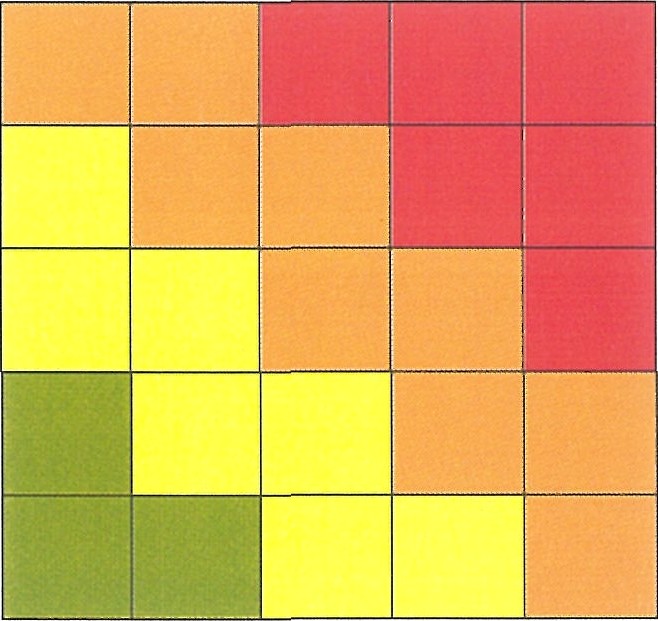 5	4	2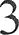 	1   1	     2	      3	   4	5                                                                 ЫҚТИМАЛДЫҚЖоғарыда көрсетілген тәуекел картасына сәйкес:Сыбайлас жемқорлық тәуекелі «2022 жылы жұмысқа алынған СӨС кабинетінің мейірбикесі И.А.Сапрыгинаның бұрын болған аялақтық фактісі бар» сары аймақта – талдау объектісіндегі сыбайлас жемқорлық деңгейіне орташа ықтимал немесе орташа ықтимал әсері бар тәуекел.«Аудандық аурухананың сайтында 2022 жылға арналған байқау кеңесінің жұмыс жоспары жоқ» Сыбайлас жемқорлық тәуекелі жасыл аймақта – пайда болу ықтималдығы төмен және талдау объектісіндегі сыбайлас жемқорлық деңгейіне айтарлықтай әсер етпейтін тәуекел.Ұсынылды:Анықталған сыбайлас жемқорлық тәуекелдерін жою жөніндегі                    іс-шаралар жоспарын әзірлеу.Какимова Ж.К. – директордың орынбасары, Сыбайлас жемқорлыққа қарсы комплаенс қызметінің басшысы;Берюбаева С.С. – заңгер;Денисова О.В. – бас бухгалтер;Каликова М.Ж. – Пациенттерді қолдау және ішкі бақылау қызметі бөлімінің бастығы;Черный И.В. – ӘҰК меңгерушісі;Шинкаренко Н.Н. – «Қызылжар аудандық ауруханасы» ШЖҚ КМК кәсіподақ комитетінің төрағасы.  №Сыбайлас жемқорлық тәукелдердің атауымәніІске асыру жиілігіІске асыру ықтималдығыБалл12022 жылы жұмысқа алынған СӨС кабинетінің мейірбикесінде бұрын болған аялақтық фактісі бар.  өте сиректалдау объектісінің қызметінде соңғы 5 жыл және одан да көп уақыт ішінде тіркелген жекелеген оқиғаларіске асыру ықтималдығы 1-ге дейін %12аудандық аурухананың сайтында 2022 жылға арналған Бақылау кеңесінің жұмыс жоспары жоқ.сирекоқиға талдау объектісінің қызметінде соңғы 2 жылда тіркелдііске асыру ықтималдығы 1% - дан 10-ға дейін%2№Сыбайлас жемқорлық тәукелдердің атауыӘсер ету дәрежесіСалдардың жалпы сипаттамасыКомплаенсБалл12022 жылы жұмысқа алынған СӨС кабинетінің мейірбикесі И.А.Сапрыгинаның бұрын болған аялақтық фактісі бар.  өте қиынтәуекелді жүзеге асырудың салдары өте маңызды, бірақ белгілі бір дәрежеде түзетілуі мүмкінжеке және заңды тұлғалардың құқықтарын бұзу42аудандық аурухананың сайтында 2022 жылға арналған Бақылау кеңесінің жұмыс жоспары жоқ.болмашытәуекел іске асырылған жағдайда қандай да бір теріс салдардың болмауыжеке және заңды тұлғалардың құқықтары мен мүдделерін бұзудың болмауы1